ﻣﻄﻠﺐ ﺗﺮﺷﺢ ﻟﻠﺤﺼﻮل ﻋﻠﻰ ﺳﻜﻦ ﺟﺎﻣﻌﻲ  2021/2022إﻟﻰ اﻟﺴﯿﺪ ﻣﺪﯾﺮ اﻟﻤﺪرﺳﺔ اﻟﻌﻠﯿﺎ ﻟﻠﻔﻼﺣﺔ ﺑﺎﻟﻜﺎف:....................................................................:اﻟﻠﻘﺐ	اﻻﺳﻢ...................................................................:ﻣﻜﺎﻧﮭﺎ	اﻟﻮﻻدة ﺗﺎرﯾﺦرﻗﻢ ﺑـ.ﺗـ.و   ......................................       ﺗﺎرﯾﺦ وﻣﻜﺎن إﺻﺪارھﺎ...............................................:..................................:اﻟﻌﻤﻞ ﻣﻜﺎن .........................:ﻣﮭﻨﺘﮫ	وﻟﻘﺒﮫ اﻷب اﺳﻢ..................................:اﻟﻌﻤﻞ ﻣﻜﺎن ........................:ﻣﮭﻨﺘﮭﺎ	وﻟﻘﺒﮭﺎ اﻷم اﺳﻢ.......................................................................................:اﻷم أو اﻷب ﻛﻔﺎﻟﺔ ﻓﻲ اﻟﺬﯾﻦ اﻹﺧﻮة ﻋﺪد............................................................................................................:ﻟﻠﻌﺎﺋﻠﺔ اﻟﺤﺎﻟﻲ اﻟﻌﻨﻮانرﻗﻢ ھﺎﺗﻒ اﻟﻮاﻟﺪﯾﻦ  .....................      أو اﻟﻤﺤﻤﻮل........................: رﻗﻢ ھﺎﺗﻒ اﻟﻄﺎﻟﺐ)ة.................:(اﻟﻤﺴﺎﻓﺔ ﺑﯿﻦ ﻣﻘﺮ ﺳﻜﻦ اﻟﻄﺎﻟﺐ )ة( واﻟﻤﺪرﺳﺔ اﻟﻌﻠﯿﺎ ﻟﻠﻔﻼﺣﺔ ﺑﺎﻟﻜﺎف        ....................................       ﻛﻠﻢﺗﻤﺘﻌﺖ ﺑﺎﻟﻤﺒﯿﺖ اﻟﺠﺎﻣﻌﻲ ) ﻧﻌﻢ / ﻻ ( ﻓﻲ ﺻﻮرة ﻧﻌﻢ ﻛﻢ ﻣﻦ ﺳﻨﺔ..........................................................:إﻧﻲ اﻟﻤﻤﻀﻲ )ة(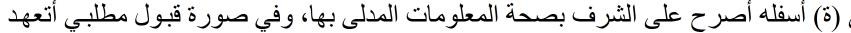 ﺑﻤﺪ اﻹدارة ﺑﺎﻟﻮﺛﺎﺋﻖ اﻟﺘﺎﻟﯿﺔ:-1 ﻧﺴﺨﺔ ﻣﻦ ﺷﮭﺎدة اﻟﺘﺮﺳﯿﻢ ﻟﺴﻨﺔ 2021/2022-2 ﺷﮭﺎدة إﻗﺎﻣﺔ اﻟﻮﻟﻲ.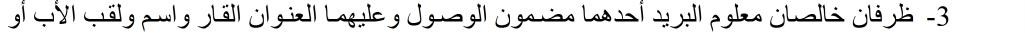 اﻷم.-4 ﺛﻼﺛﺔ (3) ﺻﻮر ﺷﻤﺴﯿﺔ ﺗﺤﻤﻞ اﺳﻢ اﻟﻄﺎﻟﺐ )ة( وﻟﻘﺒﮫ )ھﺎ.(-5 وﺻﻞ ﻣﻌﻠﻮم اﻹﻗﺎﻣﺔ واﻷﻛﻞ ﺑﻘﯿﻤﺔ 90.000 د ﯾﻘﻊ دﻓﻌﮫ ﻣﺮة واﺣﺪة ﻋﻨﺪ ﺑﺪاﯾﺔ ﻛﻞ ﺳﺪاﺳﻲ.-6 وﺻﻞ ﻣﻌﻠﻮم اﻟﻀﻤﺎن اﻟﻮﻗﺘﻲ ﺿﺪ إﺗﻼف ﻣﻤﺘﻠﻜﺎت اﻟﻤﺪرﺳﺔ ﺑﻘﯿﻤﺔ 20.000 د )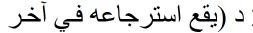 اﻟﺴﻨﺔ اﻟﺪراﺳﯿﺔ.(-7 ﻧﺴﺨﺔ ﻣﻦ ﺷﮭﺎدة اﻟﺒﺎﻛﺎﻟﻮرﯾﺎ ﻟﻄﻠﺒﺔ وطﺎﻟﺒﺎت اﻟﺴﻨﺔ اﻷوﻟﻰ ﻣﺮﺣﻠﺔ إﺟﺎزة ﺗﻄﺒﯿﻘﯿﺔ.-8 ﻧﺴﺨﺔ ﻣﻦ ﺑﻄﺎﻗﺔ اﻟﺘﻌﺮﯾﻒ اﻟﻮطﻨﯿﺔ.................... ﻓﻲ	ﺑـ ﺣﺮراﻹﻣﻀﺎء* اﻟﺘـــــــــــــــﺰام *ﺑﺎﺣﺘﺮام اﻟﻨﻈﺎم اﻟﺪاﺧﻠﻲ ﻟﻠﻤﺒﯿﺖ واﻟﻤﻄﻌﻢ اﻟﺠﺎﻣﻌﻲ* ﺣﺴﺐ اﻟﻌﻘﺪ اﻟﺘﺎﻟﻲ *إﻧﻲ اﻟﻣﻣﺿﻲ)ة( أﺳﻔﻠه:اﻻﺳم واﻟﻠﻘب....................................ﺻﺎﺣب ﺑـ.ﺗـ.و رﻗم................................:..........................................:ﻓﻲ	ﺑـ اﻟﻣﺳﻠﻣﺔ................/...........:ﻟﺳﻧﺔ ..........................................:ﺑﺎﻟﺳﻧﺔ (ة) اﻟﻣرﺳم (ة) اﻟطﺎﻟباﺷﮭد إﻧﻲ اطﻠﻌت ﻋﻠﻰ ﻣﺣﺗوي اﻟﻘﺎﻧون ﺑﺎﺣﺗرام ﻛل ﻓﺻوﻟه اﺣﺗراﻣﺎ ﺗﺎﻣﺎ، وﻓﻲ ﺻورة اﻹﺧﻼل ﺑﻣﺎ أﻗره اﻟﻧظﺎم اﻟﻣذﻛور أﻛون ﻗد ﻋرﺿت ﻧﻔﺳﻲ ﻟﻺﺟراءات اﻟﺗﺄدﯾﺑﯾﺔ اﻟﺟﺎري ﺑﮭﺎ اﻟﻌﻣل ﺑﻣﺎ ﻓﯾﮭﺎ ﻓﺳﺦ ﻋﻘد اﻟﻣﺑﯾت واﻟﻣطﻌم.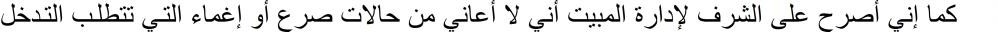 اﻟطﺑﻲ اﻟداﺋم وﻓﻲ ﺻورة ﺛﺑوت ﻋﻛس ذﻟك أﺗﺣﻣل ﻣﺳؤوﻟﯾﺔ وﺣدي.ﺑﻌد ﻣواﻓ 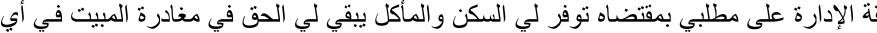 وﻗت أﺷﺎء ﻋﻠﻰ أن أﺳدد ﻣﺎ ﺗﺧﻠد ﺑذﻣﺗﻲ ﻣن دﻓﻌﺎت اﻟﻣﺄﻛل واﻟﻣﺳﻛن......./....../....... ﻓﻲ	ﺑـ ﺣرراﻹﻣﺿﺎء ﻣﻌرفاﻟﺗرﺳﯾم ﺑﺎﻟﻣﺑﯾتاﻟوﺛﺎﺋق اﻟﻣطﻠوﺑﺔ:-(1 اﻻﺳﺗظﮭﺎر ﺑﻣﺎ ﯾﻔﯾد اﻟﺗﺳﺟﯾل ﺑﺎﻟﻣدرﺳﺔ اﻟﻌﻠﯾﺎ ﻟﻠﻔﻼﺣﺔ ﺑﺎﻟﻛﺎف )أي ﻧﺳﺧﺔ ﻣن ﺷﮭﺎدة اﻟﺗرﺳﯾم ﻟﺳﻧﺔ (2021/2022-(2 ﻣطﻠب ﺳﻛن )ﺗﺳﺣب اﻟﻣطﺑوﻋﺔ ﻣن ﻣوﻗﻊ اﻟﻣدرﺳﺔ اﻟﻌﻠﯾﺎ ﻟﻠﻔﻼﺣﺔ ﺑﺎﻟﻛﺎف(-(3 ﻧﺳﺧﺔ ﻣن ﺑطﺎﻗﺔ اﻟﺗﻌرﯾف اﻟوطﻧﯾﺔ.-(4 اﻟﺗزام ﺑﺎﺣﺗرام اﻟﻧظﺎم اﻟداﺧﻠﻲ ﻟﻠﻣﺑﯾت )ﺗﺳﺣب اﻟﻣطﺑوﻋﺔ ﻣن ﻣوﻗﻊ اﻟﻣدرﺳﺔ اﻟﻌﻠﯾﺎ ﻟﻠﻔﻼﺣﺔ ﺑﺎﻟﻛﺎف.(-(5 ﺛﻼﺛﺔ (3) ﺻور ﺷﻣﺳﯾﺔ ﺗﺣﻣل اﺳم اﻟطﺎﻟب )ة( وﻟﻘﺑﮫ )ھﺎ.(-(6 ظرﻓﺎن ﺧﺎﻟﺻﺎن ﻣﻌﻠوم اﻟﺑرﯾد ﯾﺣﻣﻼن اﻟﻌﻧوان اﻟﻘﺎر ﻟﻠطﺎﻟب )ة( أﺣدھﻣﺎ ﻣﺿﻣون اﻟوﺻول.-(7 ﺷﮭﺎدة إﻗﺎﻣﺔ اﻷب أو اﻟوﻟﻲ ﺑﺎﻟﻧﺳﺑﺔ ﻟﻠطﻠﺑﺔ اﻟﺟدد.   .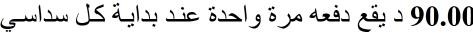 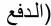 20.000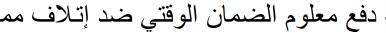 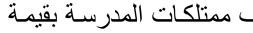 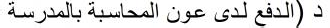 -(8 وﺻﻞ ﻣﻌﻠﻮم اﻹﻗﺎﻣﺔ واﻷﻛﻞ ﺑﻘﯿﻤﺔ 90.000ﻟدى وﻛﯾل اﻟﻣﻘﺎﺑﯾض ﺑﺎﻟﻣدرﺳﺔ اﻟﻌﻠﯾﺎ ﻟﻠﻔﻼﺣﺔ ﺑﺎﻟﻛﺎف.(-(9اﻟﻌﻠﯾﺎ ﻟﻠﻔﻼﺣﺔ ﺑﺎﻟﻛﺎف.(-(10 ﻧﺴﺨﺔ ﻣﻦ ﺷﮭﺎدة اﻟﺒﺎﻛﺎﻟﻮرﯾﺎ ﻟﻄﻠﺒﺔ وطﺎﻟﺒﺎت اﻟﺴﻨﺔ اﻷوﻟﻰ ﻣﺮﺣﻠﺔ إﺟﺎزة ﺗﻄﺒﯿﻘﯿﺔ.ﺑﺎﻟﻨﺴﺒﺔ ﻟﻄﻠﺒﺔ اﻟﺴﻨﻮات اﻟﻨﮭﺎﺋﯿﺔﻣﻄﻠﺐ ﯾﻤﻜﻦ ﻟﻄﻠﺒﺔ اﻟﺴﻨﻮات اﻟﻨﮭﺎﺋﯿﺔ اﻟﺮاﻏﺒﯿﻦ ﻓﻲ اﻟﺘﻤﺘﻊ ﻓﻲ اﻟﺴﻜﻦ اﻟﺠﺎﻣﻌﻲ ﺗﻘﺪﯾﻢاﺳﻌﺎف ﻟﻺدارة و ذﻟﻚ ﺑﻌﺪ اﺗﻤﺎم اﺟﺮاءات اﻟﺘﺮﺳﯿﻢ ﻣﺒﺎﺷﺮة.ﯾﺮﻓﻖ اﻟﻤﻄﻠﺐ وﺟﻮﺑﺎ ﺑﺎﻟﻮﺛﺎﺋﻖ اﻟﺘﺎﻟﯿﺔ:- ﻣﺎ ﯾﻔﯾد ان اﻟطﺎﻟب ﯾﺗﻣﺗﻊ ﺑﻣﻧﺣﺔ ﺟﺎﻣﻌﯾﺔ.اﻻﺟﺗﻣﺎﻋﯾﺔ.- ﻣﺎ ﯾﻔﯾد اﻟﺣﺎﻟﺔ- ﺷﮭﺎدة اﻗﺎﻣﺔ.- ﻣﺎ ﯾﻔﯾد ﻣزاوﻟﺔ اﻻﺧوة ﻟدراﺳﺗﮭم ﺑﺎﻟﺗﻌﻠﯾم اﻟﻌﺎﻟﻲ.ﯾﺘﻢ اﻟتثبت  ﻓﻲ ھﺬه اﻟﻤﻄﺎﻟﺐ و الحسم فيها بداية من 15 أكتوبر 2021 ﻣﻦ طﺮف ﻟﺠﻨﺔ ﺗﺸﻜﻞو ذﻟﻚ ﺣﺴﺐ اﻟﻤﻌﺎﯾﯿﺮ اﻟﺘﻲ ﺟﺎءت ﺑﮭﺎ اﻟﻨﺼﻮص و اﻟﺘﺮاﺗﯿﺐ اﻟﻤﻌﻤﻮل ﺑﮭﺎ ﻓﻲﻟﻠﻐﺮضاﻟﻐﺮض.